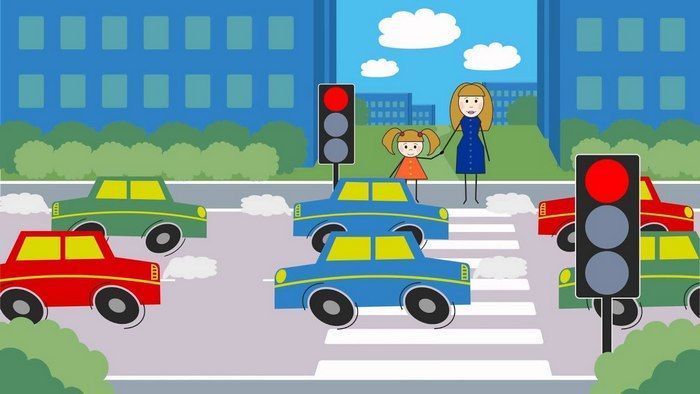 Чтобы был порядок на дороге, чтобы не было аварий, чтобы пешеход не попал под машину, надо подчиняться светофору;Машины бывают разные, это – транспорт. Машинами управляют шоферы (водители). Для машин предназначено шоссе (дорога, мостовая);Когда мы едем в автобусе, троллейбусе, трамвае, нас называют пассажирами;Когда мы едем в транспорте, нельзя высовываться из окна, надо держаться за поручень или за руку мамы или  папы.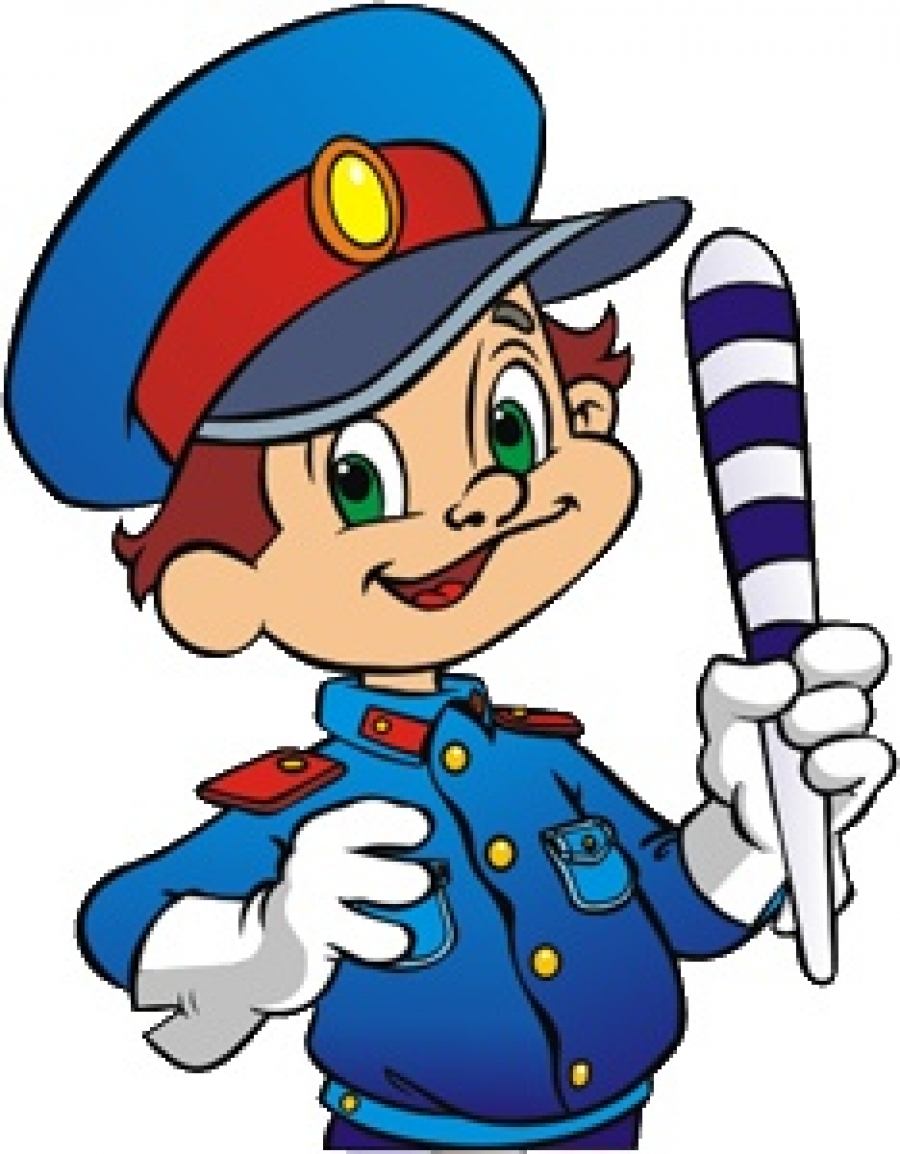 Уважаемые мамы и папы!Вы являетесь образцом поведения, Вы – объект любви и подражания для Вашего ребенка. Это необходимо помнить всегда и тем более, когда делаете шаг на проезжую часть дороги вместе с малышом.Чтобы Ваш ребенок не попал в беду, воспитывайте у него уважение к правилам дорожного движения терпеливо, ежедневно, ненавязчиво. А именно:Ваш ребенок должен играть только во дворе под Вашим наблюдением и знать: на дорогу выходить нельзя!Не запугивайте ребенка, а наблюдайте вместе с ним и используйте ситуации на дороге, улице, во дворе; объясняйте, что происходит с транспортом и пешеходами.Знакомьте ребенка с транспортом и пешеходами.Развивайте у ребенка зрительную память, внимание.  Для этого создавайте игровые ситуации дома. Закрепляйте в рисунках впечатления от увиденного. Пусть ребенок сам приведет Вас в детский сад, а из сада – домой.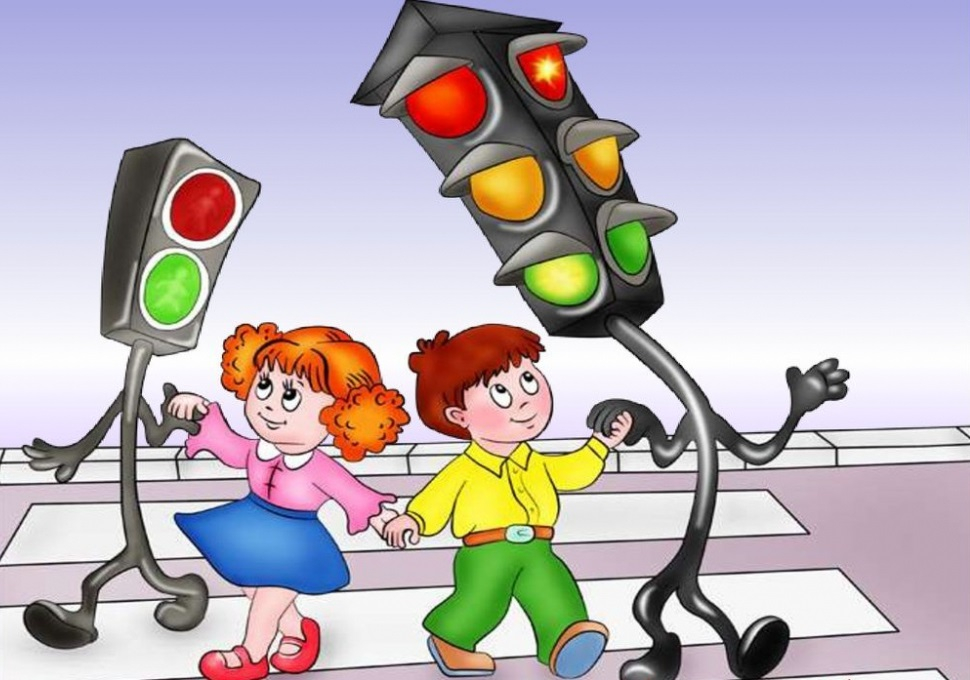  В дошкольном возрасте Ваш ребенок должен знать:На дорогу выходить нельзя!;Дорогу переходить можно только со взрослым, держась за руку, вырываться нельзя;Переходить дорогу надо по переходу спокойным шагом;Пешеходы – это люди, которые идут по улице;